ORANGE CO. CITIZENS’ FIRE ACADEMY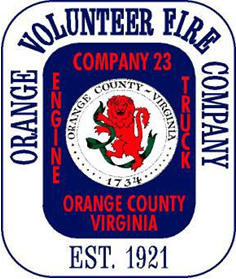 Sponsored By: Orange Volunteer Fire Co.Begins September 20, 2018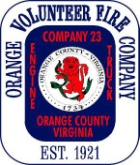 Orange Volunteer Fire Co.Citizens’ Fire Academy       Begins September 20th  The Orange Volunteer Fire Co. Citizens’ Fire Academy is a program to help our citizens better understand the Orange County fire and EMS departments’ emergency response operations and the multitude of services we provide to our community. The program teaches citizens about the many jobs firefighters do on a daily basis and promotes citizen interaction with the firefighters. Orange VFC Citizens’ Fire Academy is a great opportunity for people that reside in Orange County to learn more about their fire and EMS departments and experience what is required to be a firefighter.Topics include (Schedule Attached):Fire Service History                                                           Portable Fire Extinguishers (Hands-on)Organization Structure                                                      Vehicle Extrication (Hands on)Emergency Apparatus and Equipment                               Fire PreventionFirefighting Operations (Hands on)                                  Hose (Hands on)Protective Clothing (Hands on)                                         Breathing-Apparatus (Hands on)CPR and AED (Hands on)				       Ladders (Hands on) A person must be at least 16 years old and a citizen of Orange County to attendWhen:     The Academy is offered September 20th through November 1st.  Class will meet on Thursday evenings from 6:30 pm–9:30 pm with one Saturday morning, October 20.Where:    The Academy meets at OVFC Station 23 located at: 205 Caroline Street, Orange.Tuition:   FreeAn Application is attached and can be returned by mail to: Orange VFC, P.O. Box 367, Orange VA 22960 attn. Bert Roby, or faxed to 672- 4304, attn. Bert Roby no later than September 14th, 2018.We strongly urge that you register on our website at orangevfc.com You will receive confirmation of your acceptance and a copy of the complete schedule after your registration is received.Due to extensive hands on training we can only accept up to 12 participants.  We reserve the right to cancel the academy if we do not receive enough registrations.  NOTE: 16 and 17 year olds must have written parental permission to participate.  A form will be provided on the first night of class and must be returned by the second night.Equipment needed: Safety Glasses – Gloves – Sturdy Shoes/BootsMedical history is NOT a factor to be part of the academy.  A person will only be expected to do what he or she is capable of.ORANGE VOLUNTEER FIRE CO.CITIZENS’ FIRE ACADEMY APPLICATIONLast Name _____________________________ First Name ______________________ M.I. ____ Address ________________________________________________________________________ City ______________________________ State ________ Zip __________________ Birth Date ________________________ Telephone Number _____________________________  E Mail _________________________________________________________________________Occupation ________________________________ Employer ____________________________ What do you expect to gain from attending this academy?____________________________________________________________________________________________________________________________________________________________________________________________________________________________________________________________________________________________________________________________________Please indicate shirt size (circle one):    M      L     XL      XXL     XXXL If the Academy is full, would you like to be placed on a waiting list?   Yes _____ No _____ All applicants must be at least 16 years of age, and reside in Orange Co.  All other information on this application must be true and accurate. The Orange Volunteer Fire Co. reserves the right to reject or accept any applicant for the Citizens’ Fire Academy. Signature ______________________________________________ Date _____________________ This application form should be completed and returned to the Orange Volunteer Fire Co., P.O. Box 367, Orange, VA 22960, attention Bert Roby, or it can be faxed to 672-4304.  If you have any questions, please call Bert Roby (540) 718-9690.  The Academy will begin September 20 and run for six weeks ending October 25, 2018. Classes will be held at the Orange fire station on Thursdays from 6:30 pm to 9:30 pm. with one Saturday morning on October 20.  Graduation will be held at the Orange fire station on November 1.This application must be returned no later than September 14, 2018.Note: REGISTRATION CAN ALSO BE DONE ON LINE AT orangevfc.com     DATE & Time                                          TOPIC     INSTRUCTOR(S)Thursday, Sept. 206:30 – 9:30 P.M.Welcome to the Citizens’ Fire AcademyOverview of OVFC, County Emergency Services, & the 911 Center.  Apparatus DisplayOrange Fire StationThursday, Sept. 276:30 – 9:30 P.M.Citizen CPR, AEDOrange Fire StationThursday, Oct. 46:30 – 9:30 P.M.Fire Behavior, Fire Extinguishers and Fire Safety TrainingOrange Fire StationThursday, Oct. 116:30 – 9:30 P.M.SCBA and Protective ClothingOrange Fire StationThursday, Oct. 186:30 – 9:30 P.M.Fire HoseOrange Fire StationSaturday, Oct. 209:00 A.M. – 1:00 P.M.Vehicle Extrication, Car Fire, and Live Structural BurnOrange Co. Training CenterThursday, Oct. 25 6:30 – 9:30 P.M. Ladders, Aerial Ladder, Ladder PipeOrange Fire StationThursday, Nov. 1 6:30 – 9:30 P.M. GRADUATIONOrange Fire Station